ФИО педагога: Иванюха С.П.Программа: ШахматыОбъединение: 2АНДата занятия по рабочей программе: 14.04.2020г, 16.04.2020г.Тема занятия: Выбор ходаМатериалы: шахматная доска, шахматные фигурки. Порядок выполнения: Рассмотри рисунок на стр. 2, на шахматной доске расположи фигуры как на рисунке, реши задачи.Результат отправь на почту  isp-07@mail.ru до 18.04.2020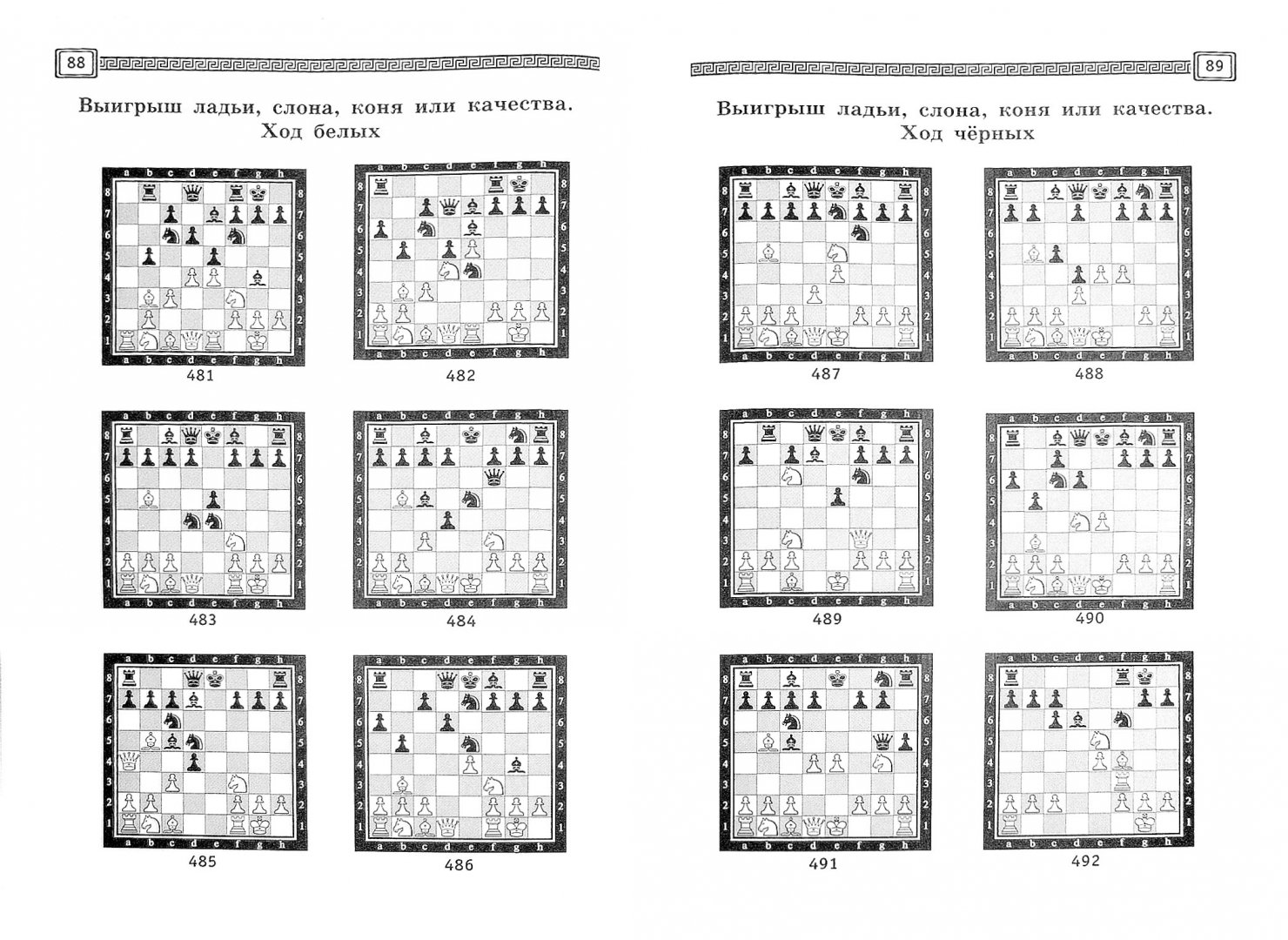 